UpcyklacePracovní list pojednává o problematice využití odpadu a je určen pro žáky 3. až 5. tříd. Cílem je vyrobit si originální výrobek ze staré rukavice a názorně žákům ukázat upcyklaci. Žáci budou potřebovat pletenou prstovou rukavici, nůžky, jehlu, nit, bavlnku, knoflíky, duté vlákno na výplň a případně stuhu na mašli na ozdobení hotové kočky.Kočička z rukavice ___________________________________________________Přiřaď správně pojmy.UPCYKLACERECYKLACEDOWNCYKLACEproces znovuvyužití materiálu, který by se jinak stal odpadem, s výslednou vyšší hodnotou (lahev = květináč, váza)proces znovuvyužití materiálu, který by se jinak stal odpadem, s výslednou menší hodnotou (staré triko = hadr na podlahu)proces opětovného využití odpadů pro další výrobu (vytříděné staré sešity = čistý papír)Napiš, co by se mohlo upcyklovat, případně popiš, jak (například ze starých džínů jde ušít kabelku).…………………………………………………………………………………………………………………… …………………………………………………………………………………………………………………… …………………………………………………………………………………………………………………… ……………………………………………………………………………………………………………………Výroba kočičky z pletené rukavice. Dle videa si upcykluj starou lichou rukavici.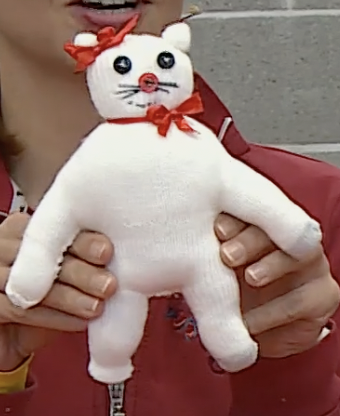 Pomůcky: pletená rukavice, nůžky, jehla, nit, duté vlákno, knoflíky, bavlnka, stuha.Postup:
1……………………………………………………………….2……………………………………………………………….3……………………………………………………………….4……………………………………………………………….5……………………………………………………………….Co jsem se touto aktivitou naučil(a):………………………………………………………………………………………………………………………………………………………………………………………………………………………………………………………………………………………………………………………………………………………………………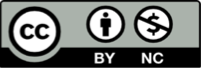 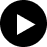 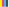 